Technická specifikace pro PDNázev akce: 	II/120 Dobrošovice – rekonstrukce opěrné zdiProvozní staničení:	II/120: cca km 6,542 až 6,597 
(Geoportál ŘDS)Zatíženost:		1-500 za den (data z roku 2016 - CleveRa)Katastrální území: 	DobrošoviceObec:			DobrošoviceOkres:			Příbram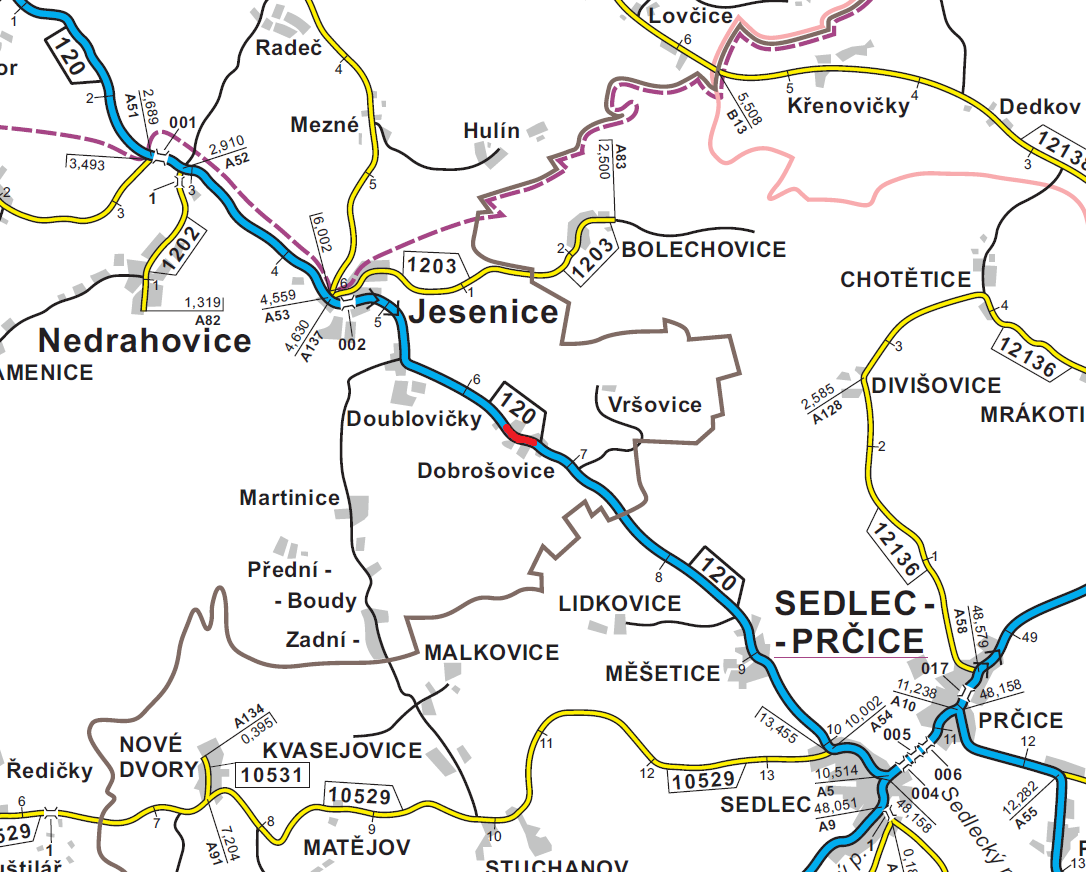 Obrázek 1 Situce umístění stavbyPopis současného stavu:Opěrná zeď podpírající silnici II/120 je ve velmi špatném technickém stavu (viz. foto). Zeď přibližně 50 metrů dlouhá a 1,5 metru vysoká se nachází v intavilánu obce Dobrošovice spadající pod obec Jesenice. V daném úseku je nutné vyřešit odvodnění komunikace, případné přeložky IS a majetkoprávní vztahy.Územně-technické podmínkyOpěrná zeď se jen z části nachází na pozemcích KSÚSPožadavky na projektovou dokumentaci:Navrhujeme zpracování projektové dokumentace řešící:Demolici stávající opěrné zdi a vybudování nové přibližně 50 metrů dlouhé opěrné zdi v průměru cca 1,5 metru vysoké.Obnovit komunikaci v rekonstruovaném úseku a vyřešit její odvodnění.Případné inženýrské sítěDIODokumentace by měla obsáhnout zajištění bezpečnosti provozu. Do rozpočtu, který bude zpracován ÚRS, požadujeme vložit položku „Geometrický plán“. Součástí bude též případné projednání majetkoprávních vztahů s vlastníky dotčených pozemků včetně zpracování záborového elaborátu a výkupu. Zpracovatel projektové dokumentace provede inženýrskou činnost v nutném rozsahu. 
PD bude vyhotovena podle platných norem, TP, TKP a dle ČSN EN 1991-2.Fotodokumentace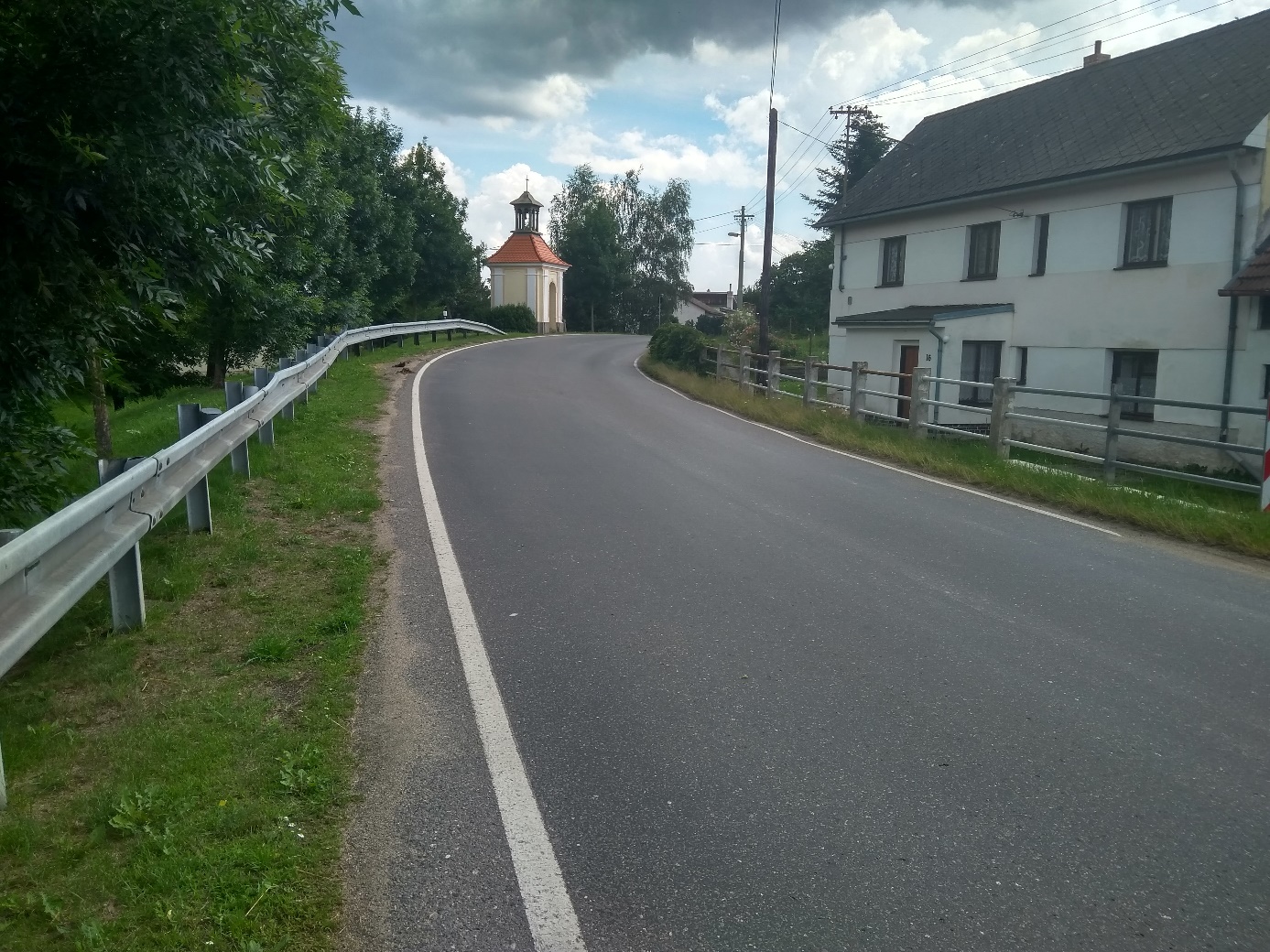 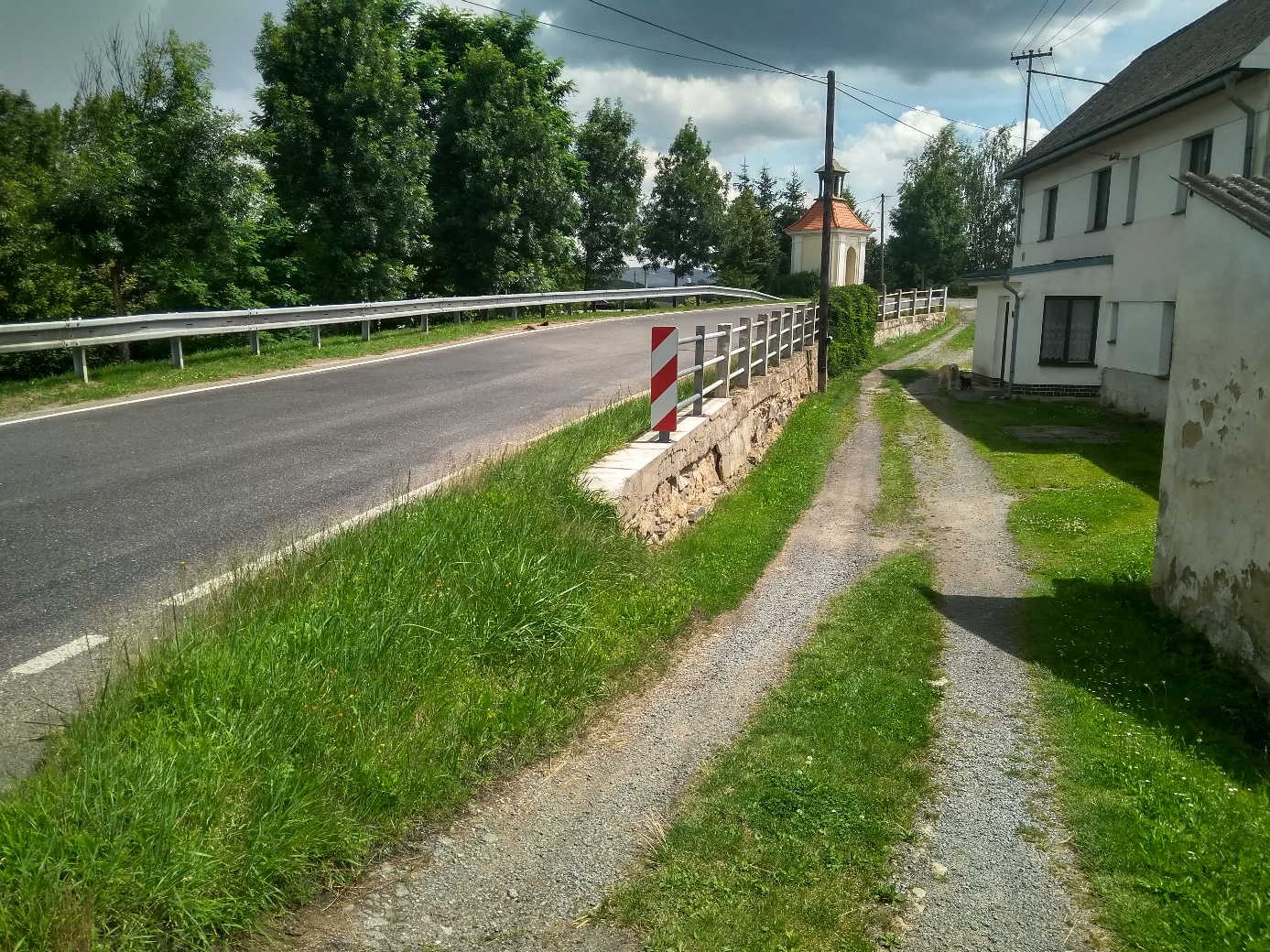 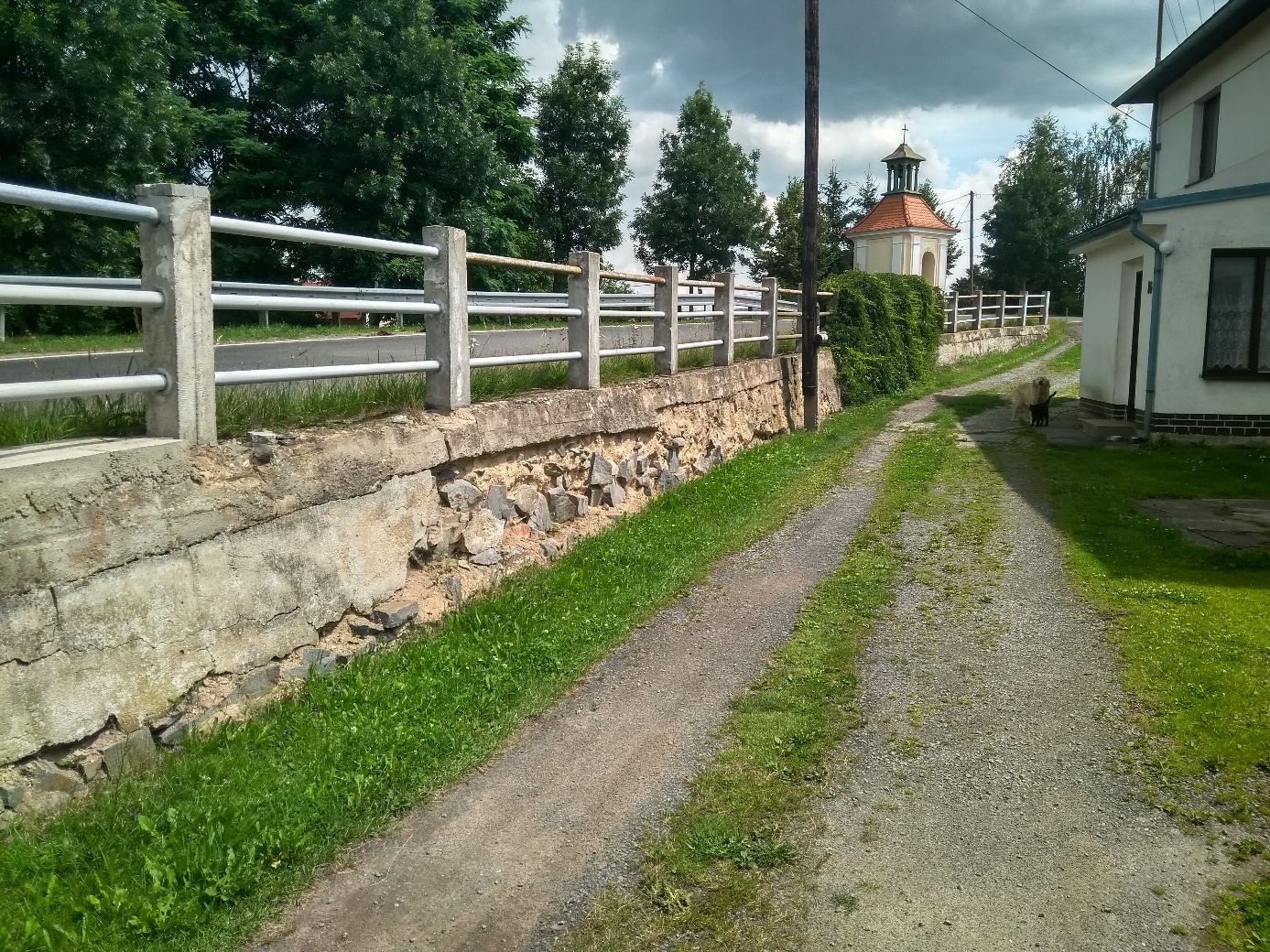 Kontakty:JUDr. Luděk Beneš, vedoucí TSÚ, oblast Benešov, 
mobil 725 144 165,
e-mail : ludek.benes@ksus.cz  Mgr. Milan Plachý, provozní cestmistr
mobil: 602 577 689,
e -mail: milan.plachy@ksus.czBc. Pavel Šach, silniční technik, dozor a ochrana silniční sítě,
mobil 725 859 924,
e-mail: pavel.sach@ksus.czKrajská správa a údržba silnic Středočeského kraje, p. o., Zborovská 11, 150 21 Praha 5 Zpracoval: Bc. Pavel Šach